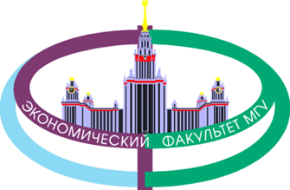 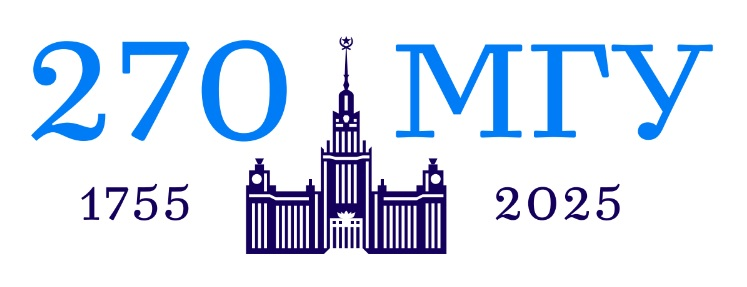 Центр языков и межкультурной коммуникации
экономического факультета МГУ имени М.В. Ломоносоваприглашает Вас принять участие в  Международной научно-практической конференции Иностранные языки в вузе: реальность и перспективы13 марта 2024г. 13.00Предлагается обсудить следующие темы:Преподавание LSP&EAPТекст и дискурс: анализ, проблемы функционирования и интерпретацииЦифровизация языковой подготовки в вузах: преимущества и недостаткиРазвитие soft skills в процессе языковой подготовки в высшей школеИспользование онлайн платформ для создания тестов и контрольно-измерительных материалов: преимущества и недостаткиСтуденческие конкурсы и конференции как инструмент повышения мотивации к изучению иностранных языковРабочие языки конференции: английский и русскийКонференция проводится в смешанном формате Ссылка на подключение высылается после регистрации по ссылке:https://www.econ.msu.ru/departments/fl/Events.20231208184815_9413/Заявки на участие с темой доклада и тезисами (abstract) 120-180 слов присылать по электронной почте до 1 марта 2024г. По результатам конференции планируется выпустить электронный сборник докладов. Координатор конференции:Гущина Наталия Юрьевнаnatgmos@mail.ru